De maan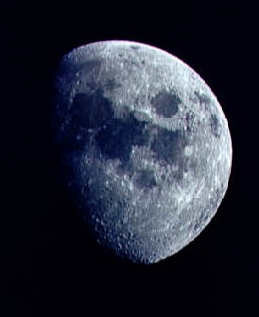 Maak in 7 stappen een tijdlijn over de race naar de maan.Beschrijf de 2 maanbewegingen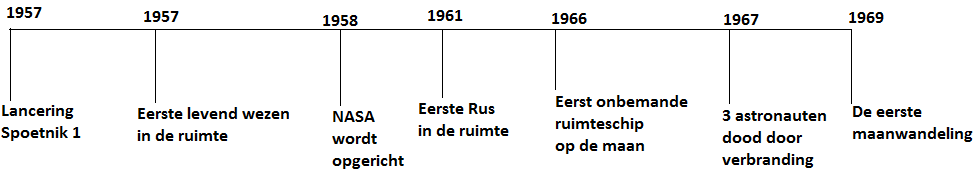 ?Wat zijn de schijngestalten van de maan?Nieuwe maanJonge maansikkelEerste kwartierWassende maanVolle maanAfnemende maanLaatste kwartierAsgrauwe maanWat is een maans - en een zonsverduistering: uitleg plus tekeningen.Maansverduistering: Een maansverduistering komt voor wanneer de zon, de maan en de aarde op één lijn staan. 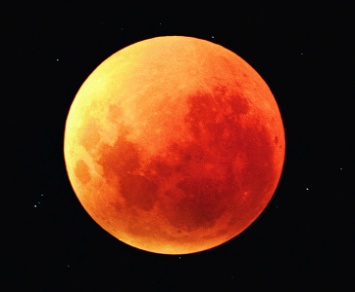 Zonsverduistering: Het licht geraakt niet bij de waarnemer. Meestal is het de maan die de zon in de weg staat.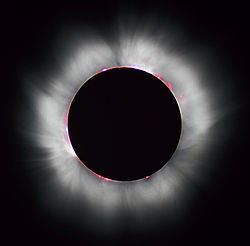 